Класс 7А                                                                                                  Дата: 11.10Тема .Семейные связи      Family tiesТип урока: Урок - практикумЗадачи:Образовательная: отработка лексики по теме; развивать навыки умения работать с учебником, используя новый и пройденный материал, формирование навыков поискового чтения с целью извлечения конкретной информации.
Развивающая: развитие языковых способностей учащихся, готовности к коммуникации, развивать мышление, память, стимулировать самостоятельность учащихся.
Воспитательная: воспитывать умение работать в коллективе (группе), поддержание интереса к учению.Оборудование:– грамматические таблицы, раздаточный материал,
– магнитофон, карточки с лексическим заданием, карточки со словами.ХОД УРОКАI. GREETING.II. WARM-UP.
Answer the questions:1. Have you got a family?
2. Is your family large or small?
3. How many people are there in your family?
4. What do the different members of your family do?
5. How old are your parents?
6. What is your sister’s name?
7. Have you got many relatives?III. VOCABULARY PRACTICE.1. Look at the words. Note that most of them have pairs.2. Now write the pairs for the following words.3. Listen and mark the  sound in each word.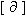 IV. READING1. Pre-reading: What do you think the text is about?
3. Read what Doreen says about her family.I have quite a large family, actualy. My grandmother lives with my mother and father, and she’s called Ellen. Then I have a brother who’s called Richard, who lives in Oxford, that’s quite near London, and a sister, called Camilla who lives in London. My aunt is called Sarah and my uncle is called Tony. Then, of course, there’s my husband Pete. His family comes from Cambridge, and that’s where we live now. Oh, I nearly forgot, my mother is called Mary and my father is George. We are very close.3. Next complete the sentences. (на доске слова)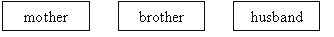 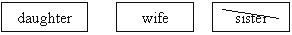 1) Doreen is Richard’s sister.
2) Richard is Camilla’s …….. .
3) Camilla is George’s ……. .
4) George is Mary’s ……… .
5) Mary is Doreen’s ……..
6) Doreen is Pete’s …….. .4. Rewrite the sentences in the previous activity using possessive adjectives.1) Doreen is his sister.
2) Richard is ………. .
3) Camilla is ……….. .
4) George is ………... .
5) Mary is …………. .
6) Doreen is ………V. ReadingPractice the dialogue in pairs.Ex.2 p.27Read the letter about Alex’s grandmother/ex. 3,27read the statements. Add information.VI. SUMMING-UPWhat did you learn at the lesson?VII. HОMETASK: draw your family tree.auntboydaughterfatherchildcousingirlfriendgrandfatherfriendgirlhusbandmangrandmothernephewnieceparentmothersonwifewomansisterboyfriendbrotheruncleboy
boyfriend
nephew
man
husband]
mother
grandmother
aunt
daughter
child
brothergirlbrothersisterparentfatherdaughterwomanmotherhusbandman